Land Tenure – Lot 568 (Eigg Mountain Settlement History)This Lot was occupied by John Red Gillis who bequeathed it to his son Angus in 1868 (see A-383).  Angus appears to have passed it on to his son Alexander who is named in the Escheat file 39-14 – this last would be too confusing to add to the map which is swarming with other Gillis’s of the same name.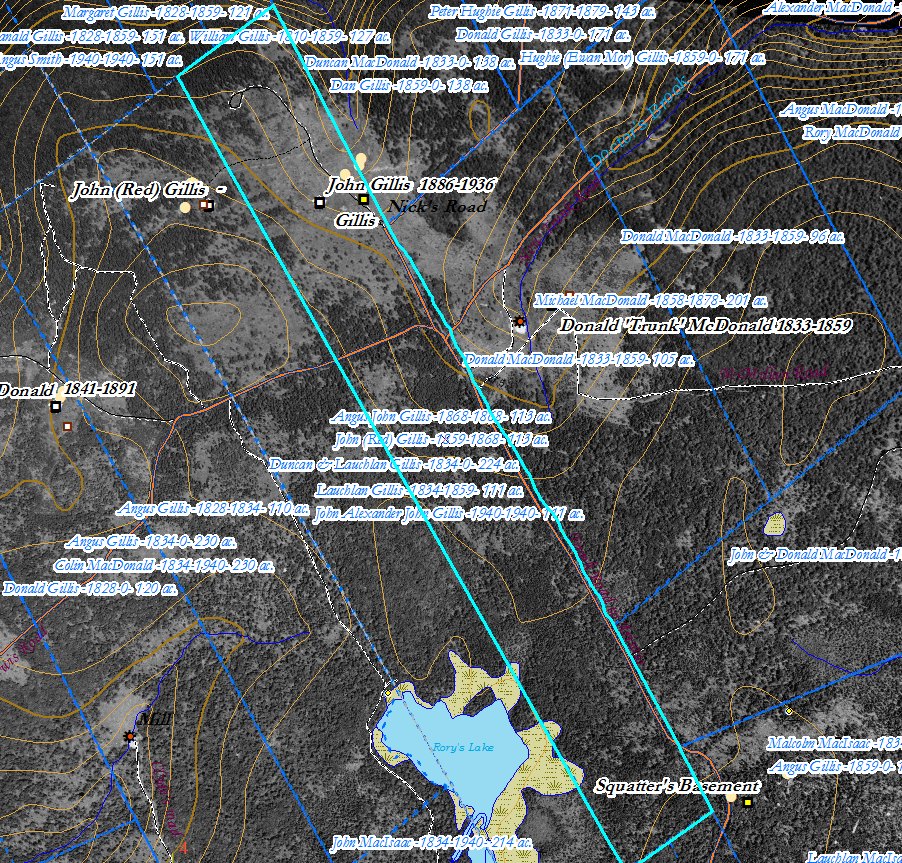 